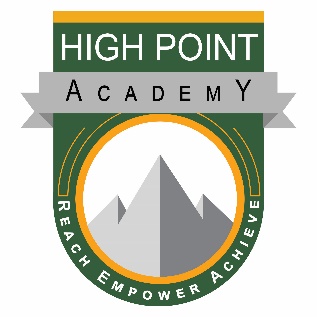 High Point Academy’s mission is to provide a strong foundation of academic excellence in partnership with family and community in which each individual is challenged to achieve his/her highest potential academically, socially, and personally.Governing Board Meeting Minutes for:January 30th, 2019            5:00 PM – 7:00 PMBoard attendance: Christi Julian, Michael Fields, Paul Schweger, Elise Topliss, Belle Faust, Lauren BroussardOther Attendance: Carol Meininger, Keri Melmed, Kelle Bongard, Juanise Cornell, Jen Rendon, Jessica Ranalletta, Angela Cummins, Teresa Frasier, Rachel Bauer, Tammi Mobley, Joanna Schildt, Theresa Cole Call to order – Michael Fields (5:00)Called to order at 5:04PM (MF)Approve Agenda – Michael Fields (5:00)January AgendaAdd governance committee update to agenda for January meeting.CJ motioned.BF seconded.Passed unanimously.  Approve Board meeting minutes: (5:05)December 20th, 2018BF motioned.CH seconded.Passed unanimously.  Community Voices – (5:10)Counseling update – Rachel BauerIntroduction to elementary counseling intern – Joanna SchildtWe are planning on applying for another round of the Colorado Counselor Corp Grant in order to receive funds for a possible elementary counselor position.PTO UpdateSo far PTO has raised over $8,000 in fundraising.Feb 12 will be the voting meeting on how to spend funds.Largest fundraiser is planned for this Spring – more details to come.Reports: (5:15)Executive Director-Keri Melmed See attached. Finances: (5:30)December 2018 Financials-Carol MeiningerHighlightsPPR True Up:  Increased $5 per student, decrease of 1 PTE:  Net decrease of $4,212Interest Earned estimates increased by $5,000 for the yearPre School Net Tuition Increase for remaining year expected payments $3,041After School Activities Increased Participation and Rec $3,027Timing and final agreements for new hires offset by stipends for staff and after school ($4,309)Monthly updateIncrease to fund balance from November Projection = $826Total increase to fund balance projection Dec 31, 2018 = $23,403Discussion (5:45)Finance Committee – Carol Meininger and Christi JulianPreschool TuitionSince preschool has been in existence at HPA, the tuition cost has not changed.  Proposing an increase for full day tuition from $600 to $695.  Things to consider:When comparing other preschools, might not want to compare to daycare centers as they provide meals, before and after school care, etc., whereas currently we do not.Another option:  Raise the rates slowly over the next several years so that not all at once.Another option:  Raise the registration fees.  Possibly for K-8 as well.  Table registration fees until next month once we have more data.Mini work session – Michael FieldsStrategic Plan Section 1Objective 1Target AWe have come a long way with aligning our scope and sequence to state standards.  This year the focus has been on science/social studies.Target BIn the past few years the focus has been on staff wellness, as well as continuing with student wellnessPossibility:  With the school counselor grant, could this be an area of focus if awarded the grant?Objective 2We have made a lot of growth in this area, but still an area to continuing looking into; especially with differentiation with new to the profession teachers.  Bring back to the board the sharing of percentages of teachers who are not meeting/meeting/exceeding expectations according to teacher evaluation rubric.  Objective 3We focus a lot on growth, but not as much on achievement.  With the state board having more and more discussions about Colorado falling further behind other states, we should anticipate a push to focus on achievement as well.    Presentation – Kelle Bongard and Jessica RanallettaStudent Data F&P LevelsF&P is a teacher assessed reading benchmarkWe are seeing alignment between STAR and F&P in most gradesGovernance Committee UpdateMaster google doc is about ready to launch for committee updatesBoard chair of the committee will add notes after each meeting so that all board members are up to dateGive feedback/suggestions to Christi as this is a work in progress.  Executive ItemsN/AExecutive Session N/AApproval items: (6:45)2019-2020 Preschool Tuition CJ motioned.  ET seconded.Passed with a vote of 5:1 with a vote of nay from MF.Adjourn Meeting – Michael Fields (7:00)Adjourned at 7:20ET motioned.CJ seconded.Passed unanimously.  